    Saint Brigid Catholic Church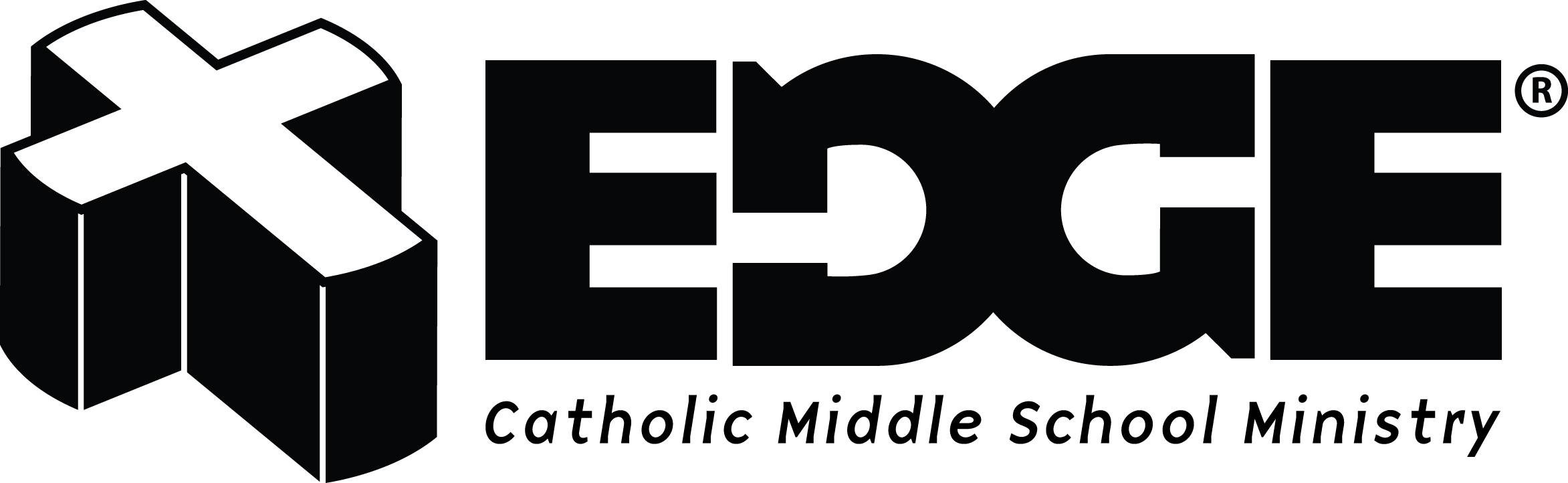 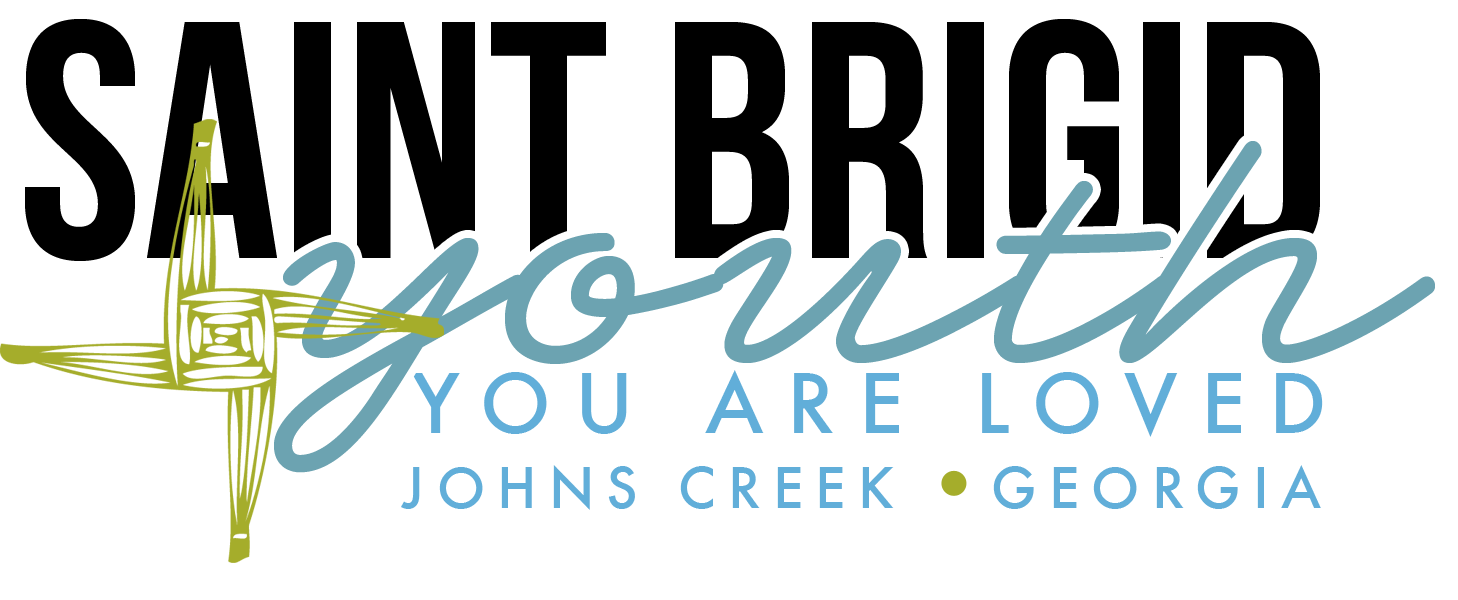               EDGE 2022-2023Edge is now on SUNDAY nights!Edge NightsEdge meets on Sunday nights from 6:00 pm – 8:00 pm (after the LifeTeen Mass) in Corbett Hall. EDGE is for all 6th, 7th and 8th graders.  Each night includes activities, teaching and small group time.  Small groups will be assigned according to grade.  7th and 8th grade Retreat – TBDWe do not know if we will be offering a retreat this year.  It is possible that we may offer one in the spring depending on circumstances at the time.  Stay tuned.  Service OpportunitiesWe offer several opportunities for our kids to participate in service activities throughout the year.  Typically EDGE students are asked to help with Breakfast with Santa, Taste of Saint Brigid, Mom’s Group activities and the Lenten Fish Fry’s. Separate e-mails will go out to sign up for these opportunities if they are going to happen this year.  Looking ahead to ConfirmationThe Archdiocese of Atlanta requires at least 2 years of Religious Education prior to entering the Confirmation Preparation Program.  At Saint Brigid, this means that students should either Attend EDGE in 7th and 8th grade    - or -Complete the Independent Study Program for 7th and 8th grade EDGE    -or-Attend Catholic School       before joining the Confirmation Program in 9th grade.---------------------------------------------------------------------------------------------------------------------------------------------Donna Ortiz and Helen VillarEDGE Youth Ministersdortiz@saintbrigid.org